Name: _______________________________________________________________________ Hour: _______Chapter 2, Section 4 Practice Worksheet #2For each problem, follow these steps:Write each equation in slope-intercept form (y=mx + b) – Solve for y first.Identify (write down) the slope and y-intercept.Graph the equation.1.	3y – 6x = -12					2.	x + y = 33.	4x + y = 8					4.	3y + 3x + 9 = 05.	4y = 8x + 12					6.	y – 3x = -97.	2x – 4y = 16					8.	-6 + 2y = 10x9.	3x – y = 7					10.	2x + 3y = 61.  _____________			2.  _____________			3.  _______________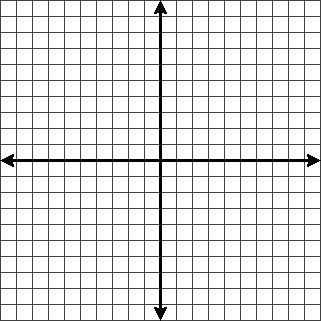 4.  _____________			5.  _____________			6.  _______________7.  _____________			8.  _____________			9.  _______________10.  _____________	